«27»  марта .                                № 6                                           с. Уманцево«О внесении изменений и дополнений в Устав Уманцевского сельского муниципального образования Республики Калмыкия»	В целях приведения Устава Уманцевского сельского муниципального образования Республики Калмыкия в соответствие с федеральным и республиканским законодательством, в соответствии с пунктом 1 части 10 статьи 35, статьей 44 Федерального закона от 06.10.2003 № 131-ФЗ «Об общих принципах организации местного самоуправления в Российской Федерации» и пунктом 1 статьи 23 Устава Уманцевского сельского муниципального образования Республики Калмыкия, Собрание депутатов Уманцевского сельского муниципального образования Республики Калмыкия РЕШИЛО:1. Внести в Устав Уманцевского сельского муниципального образования Республики Калмыкия, утвержденный решением Собрания депутатов Уманцевского сельского муниципального образования от 10 марта 2016 года № 16/3 (с изменения и дополнениями 26.10.2016г. № 36/1, от 12.04.2017г. № 7, от 05.12.2017 г. № 22) следующие изменения и дополнения:1. Пункт 9 статьи 7 изложить в следующей редакции:«9) утверждение правил благоустройства территории муниципального образования, осуществление контроля за их соблюдением, организация благоустройства территории муниципального образования в соответствии с указанными правилами, а также организация использования, охраны, защиты, воспроизводства городских лесов, лесов особо охраняемых природных территорий, расположенных в границах населенных пунктов муниципального образования».2. Пункт 11 части 1 статьи 8 признать утратившим силу.3. В статье 18:а) наименование статьи изложить в следующей редакции «Публичные слушания, общественные обсуждения»;б) часть 2 изложить в следующей редакции: «Порядок организации и проведения публичных слушаний, общественных обсуждений определяется нормативным правовым актом Собрания депутатов».4. Часть 1 статьи 25 дополнить пунктом 14 следующего содержания:«14) утверждение правил благоустройства территории муниципального образования.».5. В части 1 статьи 35:а) пункт 2 изложить в следующей редакции:«2) организация сбора статистических показателей, характеризующих состояние экономики и социальной сферы муниципального образования, и предоставление указанных данных органам государственной власти в порядке, установленном Правительством Российской Федерации;».б) пункт 12 изложить в следующей редакции:«12) осуществление контроля за соблюдением правил благоустройства территории муниципального образования, осуществление контроля за их соблюдением, организация благоустройства территории муниципального образования в соответствии с указанными правилами, а также организация использования, охраны, защиты, воспроизводства городских лесов, лесов особо охраняемых природных территорий, расположенных в границах населенных пунктов муниципального образования».6. В абзаце 2 части 1 статьи 62 после слов «муниципального образования» дополнить словами «(населенного пункта, входящего в состав муниципального образования)».2. Главе Уманцевского сельского муниципального образования Республики Калмыкия (ахлачи) представить настоящее решение в порядке, установленном Федеральным законом от 21 июля . №97-ФЗ «О государственной регистрации уставов муниципальных образований», на государственную регистрацию.3. Опубликовать (обнародовать) настоящее решение после его государственной регистрации.4. Настоящее решение, за исключением п.2, п.3, вступает в силу со дня его официального опубликования (обнародования).Пункты 2, 3 настоящего решения вступают в силу со дня его подписания.Председатель Собрания депутатовУманцевского сельскогомуниципального образования 		Республики Калмыкия:                                                                                    Диденко С.И.Глава Уманцевского  сельского муниципального образования Республики Калмыкия (ахлачи)	                                                                  Зинченко Г.Г.  РЕШЕНИЕСОБРАНИЯ ДЕПУТАТОВ УМАНЦЕВСКОГО СЕЛЬСКОГОМУНИЦИПАЛЬНОГО ОБРАЗОВАНИЯ РЕСПУБЛИКИ КАЛМЫКИЯ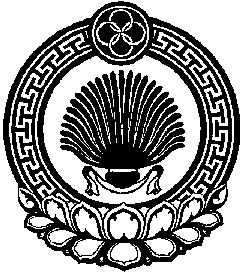 ХАЛЬМГ ТАНhЧИНУМАНЦЕВСК СЕЛАНЭМУНИЦИПАЛЬН БУРДЭЦИНДЕПУТАТНРИН  ХУРГ